ДАННЫЕ ОБ АКТИВИЗАЦИИ экзогенных геологических процессов на территории города севастополяза IV квартал 2020 ГОДА№п/пФедеральный округРоссийскойФедерацииСубъектРоссийскойФедерацииАдминистративная привязкаКоординатыКоординатыПериод активизации ЭГППериод активизации ЭГПГенетический тип ЭГПОсновные факторы активизации ЭГПНегативныевоздействия 
ЭГПХарактеристика случая активизации ЭГПФотоматериалыПримечание№п/пФедеральный округРоссийскойФедерацииСубъектРоссийскойФедерацииАдминистративная привязкаширотадолготаначалоокончаниеГенетический тип ЭГПОсновные факторы активизации ЭГПНегативныевоздействия 
ЭГПХарактеристика случая активизации ЭГПФотоматериалыПримечание123456789101112131467.2020.0001Южный Севастопольг. Севастополь, Ленинский район, Красный спуск, между лестницей от пл. Ушакова и ул. Портовая44,60083533,525290Нет сведенийНе завершилосьОб1. Атмосферные осадки. 2. Динамическое сотрясение от автотранспорта. 3. Процессы выветривания и перепады температур от плюсовых до минусовых и наоборот.Отмечались Свежие вывалы глыб на всем протяжении обследованного участка. Растущая эрозионная промоина в южной части участка. Активность опасного ЭГП- 100%.Для снижения риска обвальных процессов, предлагаем следующее:1. Зачистка склона от неустойчивых обломков пород.3. Регулировка поверхностного стока на вышележащем склоне.4. Реконструкция или ремонт ветхой каменной ограды Исторического бульвара.На данный момент на участке ведутся работы по укреплению склона ГБУ «Севастопольский Автодор» 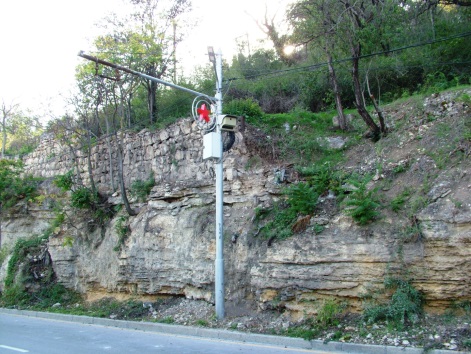 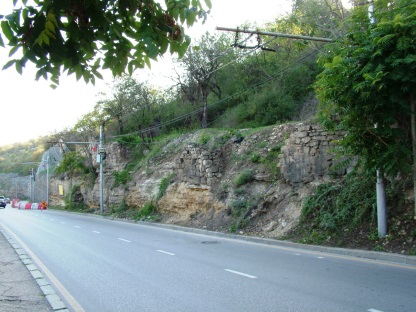 67.2020.0002Южный Севастопольг. Севастополь, Балаклавский район, в 850 м на Северо-Восток от м. Сарыч44,39414533,748544Нет сведенийНе завершилосьОпАтмосферные осадкиОтмечалисьСохраняются трещины растяжения и сдвига в левом борту и средней части оползня, деформация и разрушение подпорной стены на трассе Севастополь-Ялта, наползание языковой части на автотрассу. Активность опасного ЭГП- 50%. Обследована верхняя часть оползня № 497, активная в течении нескольких последних лет. Нижняя часть оползня, расположенная ниже автотрассы остается стабильной. Деревья, растущие на поверхности оползня, свидетельствуют о том, что их корни плоскостью скольжения не подрезаны. Это является косвенным свидетельством того, что мощность оползня составляет не менее 10 м. Оползень продолжает оставаться активным и представляет угрозу для автотранспорта.   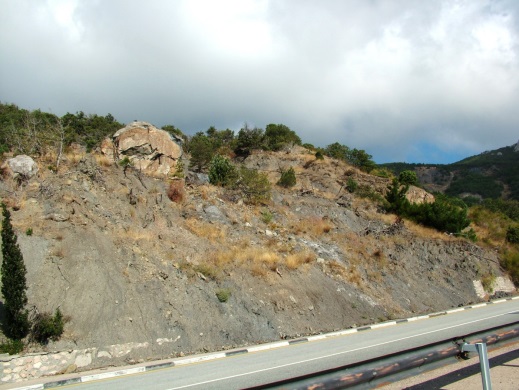 67.2020.0003ЮжныйСевастопольг. Севастополь, Балаклавский район, в конце улицы Богдана Хмельницкого и СТ «Керамик»44,50871633,6099452019Не завершилосьОп1. Атмосферные осадки.2. Подсечки при строительстве в нижней части склонаОтмечалисьВ настоящее время на водоразделе с улицами Богдана Хмельницкого (43,45, 56, 60), Пограничная, Звездная и ГК «Буревестник» существуют два оползня, внесенных в Кадастр оползней Крыма (№1099 и № 1100) и два оползня без номера, один из которых возник весной 2019 г. В настоящее время оползень слабо активен. При дальнейшей активизации возможно разрушение дома у правого борта. Угрожает строящимся домам в языковой части. Активизация влечет за собой разрушение автодороги в верхней части оползня.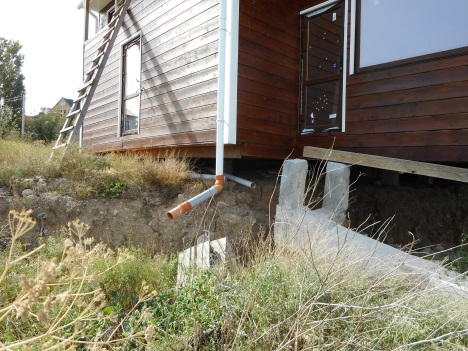 67.2020.0005ЮжныйСевастопольг. Севастополь, Нахимовский МО, в междуречье рек Бельбек и Кача, между аэродромом «Бельбек» и ТСН «Берег»44,6943333,54988Нет сведенийНе завершилосьОп, Аб1. Атмосферные осадки.2. Штормовая активность моря.ОтмечалисьВ основании головного срыва и на ниже расположенном оползневом склоне развитие многочисленных трещин растяжения и сдвига. На участке побережья между устьями рек Бельбек и Кача ущерб окружающей среде наносят катастрофические смещения оползней, которые происходят здесь по естественным причинам. Остановка работ по террасированию не повлияла на ситуацию с окружающей средой и не привела к стабилизации оползня, поскольку террасирование непосредственно на теле оползня еще не проводилось. В дальнейшем активизация неизбежно приведет к прихватам коренного склона и потере площади осваемого участка.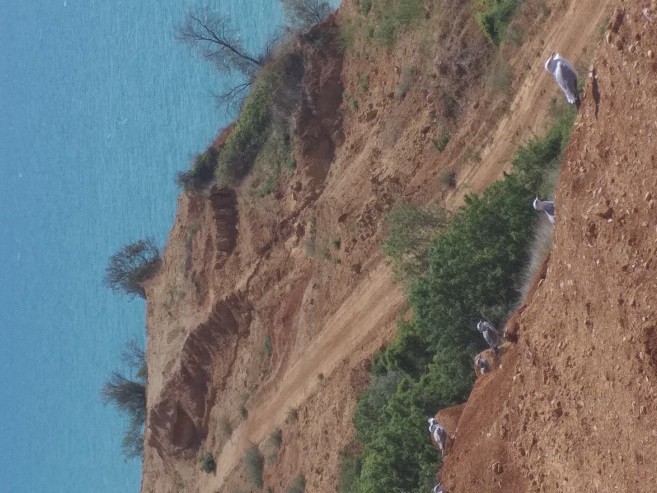 